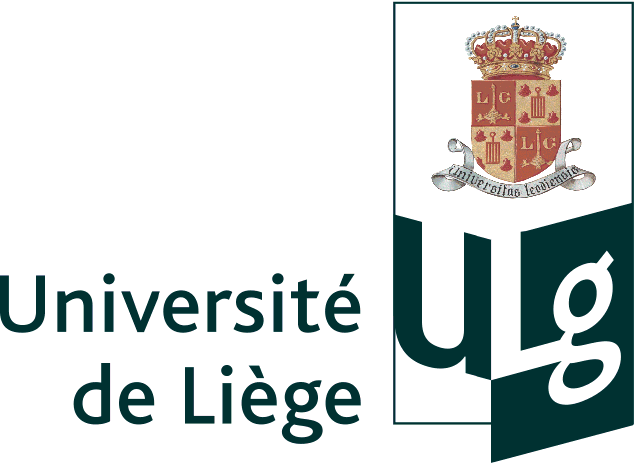 Les mécanismes d’interaction d’une cyclodextrine avec des liposomes et des membranes cellulaires : une approche expérimentale diversifiée.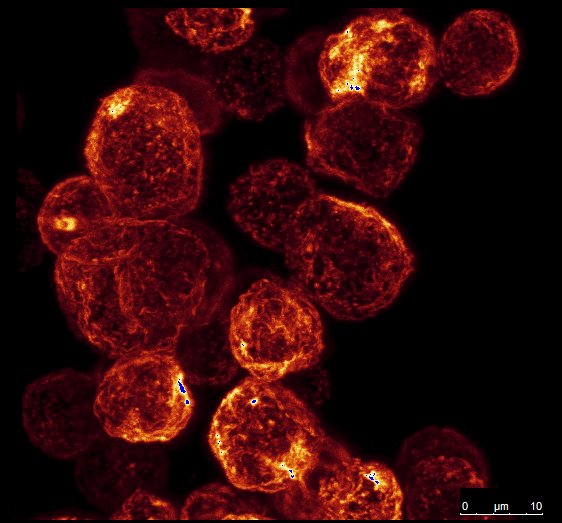 Dissertation présentée parAngeliki GRAMMENOSAnnée académique                                                    En vue de l’obtention du grade 2011-2012                                                                  de Docteur en Sciences